Historia Temat: Narodziny „Solidarności” i stan wojenny -10.06.2020Rozkład systemu komunistycznego w Polsce – polska droga do suwerenności. Uczeń:1) wyjaśnia znaczenie pontyfikatu Jana Pawła II dla przemian politycznych w Polsce;2) wyjaśnia przyczyny i skutki wydarzeń sierpniowych 1980 r. oraz ocenia rolę Solidarności w przemianach politycznych i ustrojowych.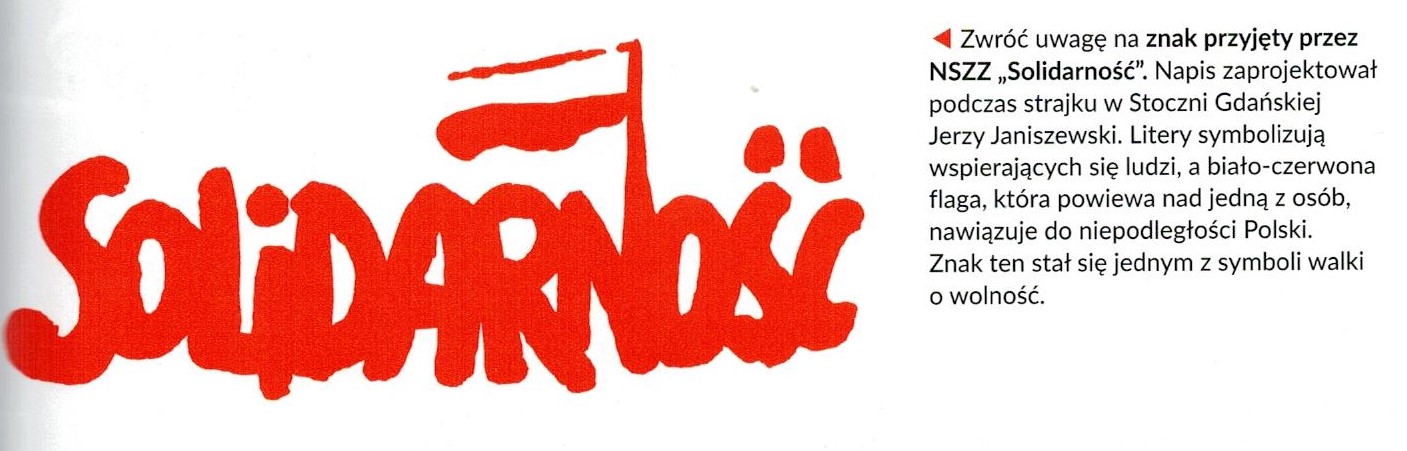 Przeczytaj , wklej lub przepisz do zeszytu 2 kropkę z zapamiętaj: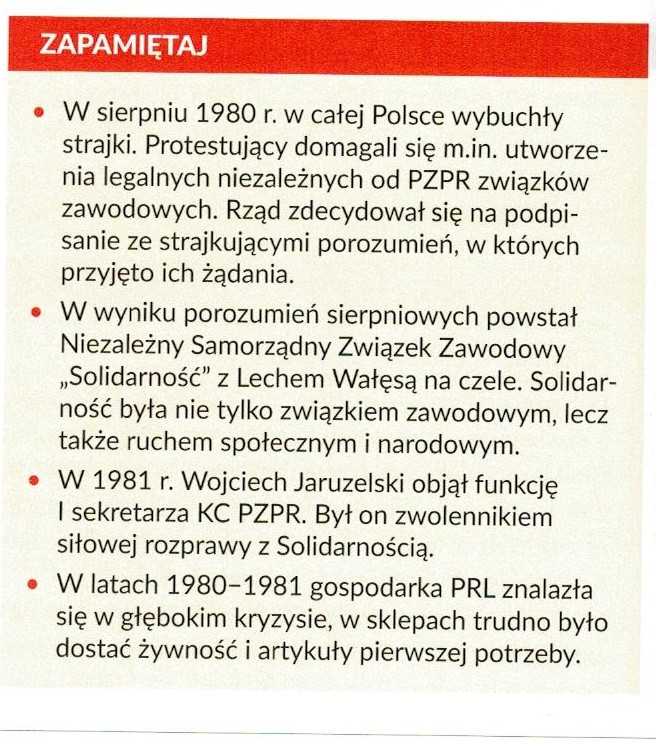 Stan wojenny w PolscePrzeczytaj: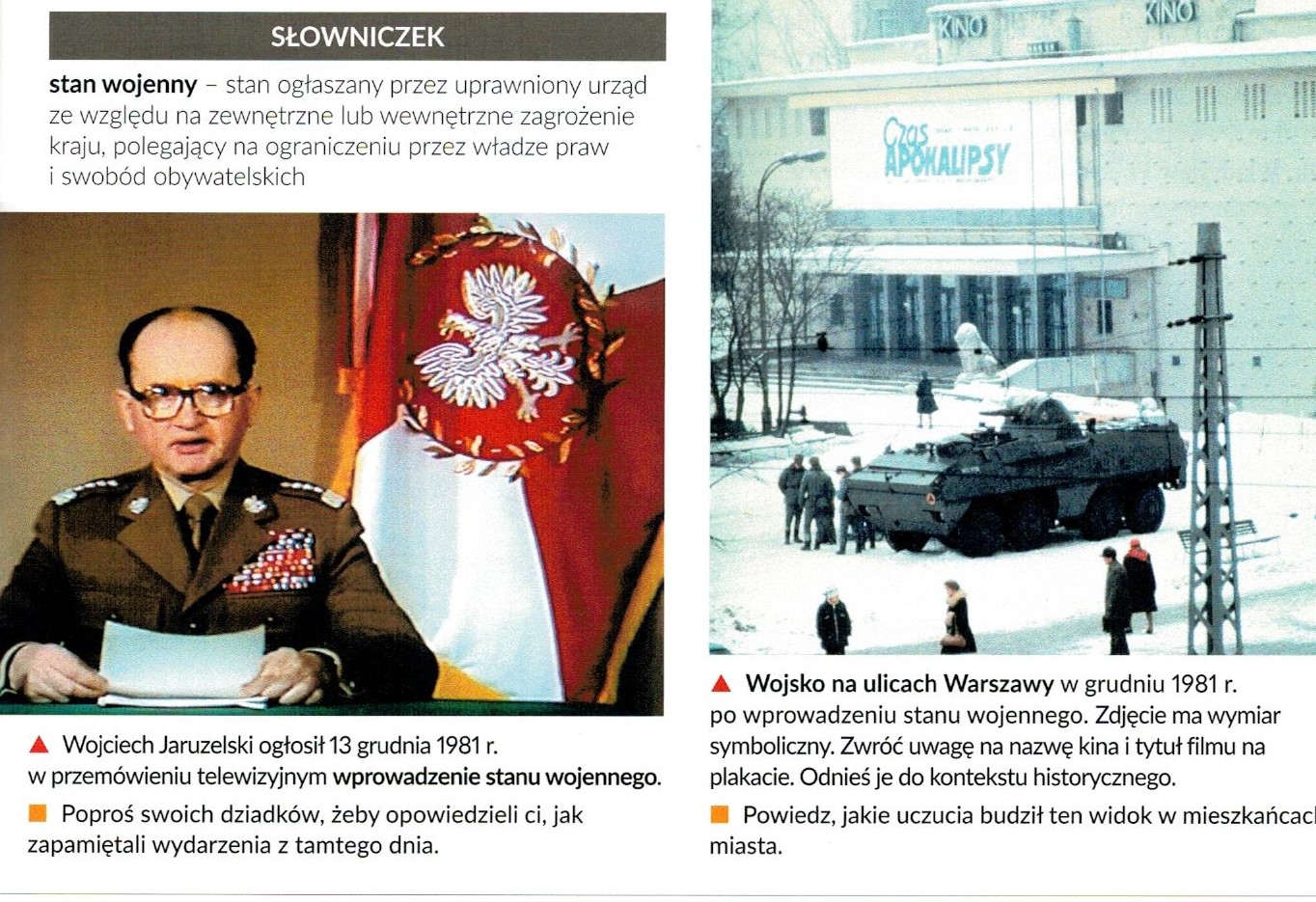 Przeczytaj , wklej do zeszytu notatkę lub przepisz 1 kropkę :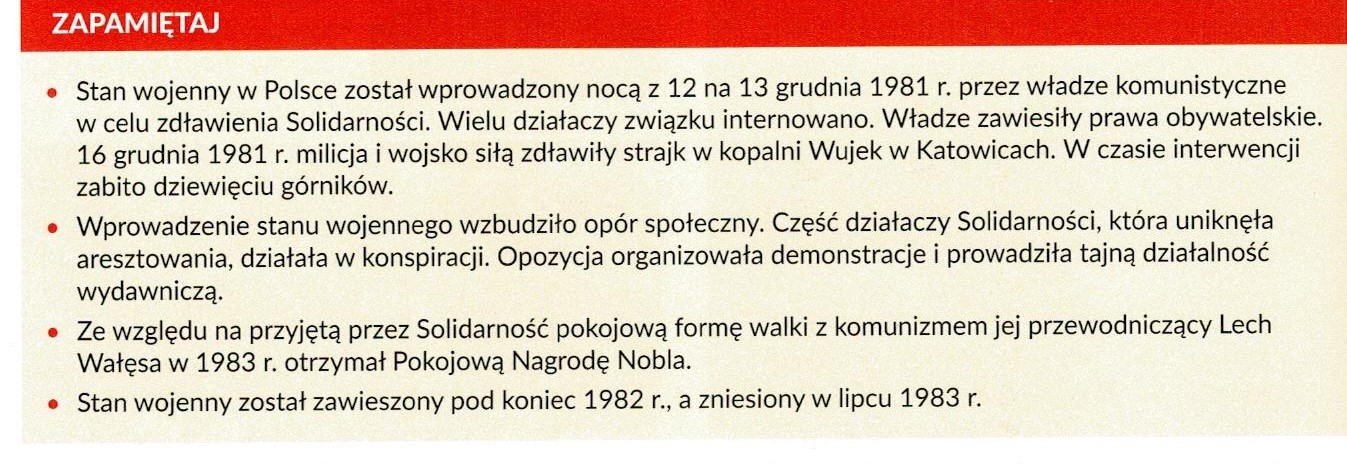 Kontakt: apopadenczuk@interia.pl, tel. 666 892 643